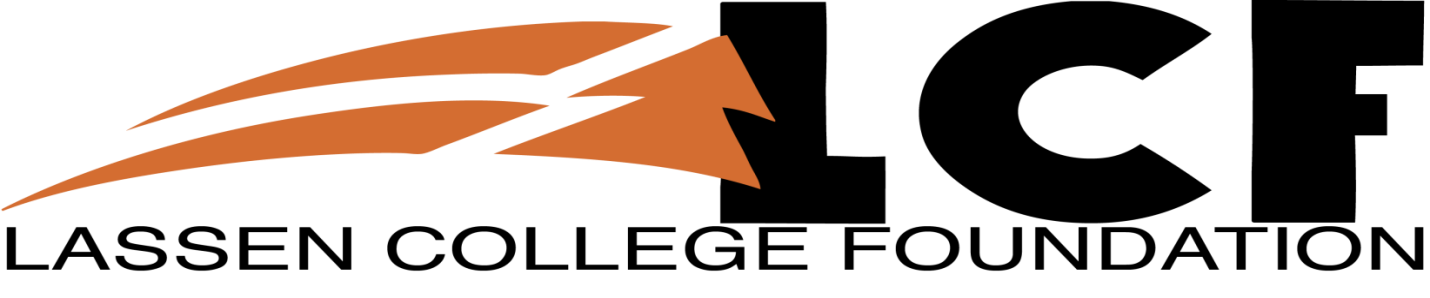 The Lassen College Foundation supports the Lassen College mission of providing outstanding programs for all those pursuing higher education goals through student scholarships, support and advocacy.Board Meeting AgendaMonday, August 5, 20156:00 P.M.Lassen College Board RoomCall to Order:Pledge Of Allegiance:Roll Call:Board Members:Mike O’Kelly, PresidentSophia Wages, Vice-PresidentMaria Nye, SecretaryDave Clausen, TreasurerAaron Dixon, MemberTodd Eid, MemberGary Felt, Member Dr. Marlon Hall, Lassen Community College PresidentBill McCabe, Member Directors Emeritus Members:Richard St. Peter Rocky Deal Gino Surian Marian Liddell Visitor:Scott McCullough, Lassen Cougar Enterprises -PresentApproval of the Agenda(action/information item)Approval of the Minutes(action/information item)Public Comment:New Business(action/information items)Annual Reports(action/information item)Adopt Strategy Map Formally(action/information item)Board Nominations(action/information item)Library Request for Student Incentives(action/information item)Old Business(action/information items)Annual Plan and Budget(action/information item)Three-year plan and Cash Projection(action/information item)Vision and Mission Statement(action/information item)Title III Update(action/information item)Board Training(action/information item) ReportsLCC President’s ReportCougar Enterprises ReportResource Development Specialist ReportAlumni Association Report(form Alumni and Friends Committee)Other items to discussItems to Discuss At Next MeetingNext Meeting:  September 7, 2015Adjournment